To:Individual or College										Street Address											City					State		Zip					Contact Phone											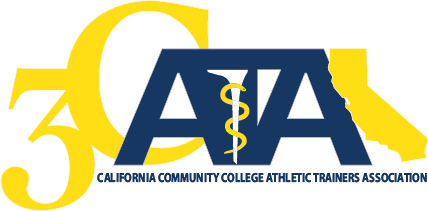 25.00